         проект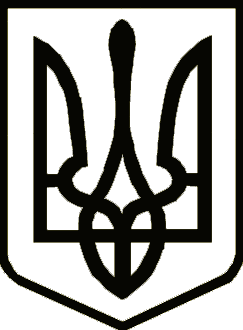 УкраїнаНОСІВСЬКА  МІСЬКА РАДА
Носівського району ЧЕРНІГІВСЬКОЇ  ОБЛАСТІВИКОНАВЧИЙ КОМІТЕТ                                                                                                                                                          Р І Ш Е Н Н Я 	                                                                                                         30 травня  2019 року                    м. Носівка                                          №______          Про надання дозволу на укладання договору купівлі-продажу(гр. ХХХ.)Керуючись  статтею 34 Закону України «Про місцеве самоврядування в Україні», статтею 4 Закону України  «Про органи і служби у справах дітей та спеціальні установи для дітей», Порядком провадження органами опіки та піклування діяльності пов’язаної із захистом прав дитини, затвердженого Постановою Кабінетом Міністрів України №866 від 24.09.2008 року, розглянувши матеріали засідання Комісії з питань захисту прав дитини   (протокол № 5 від 10.05.2019 року), виконавчий комітет міської ради                    в и р і ш и в:  1. Надати дозвіл  ХХХХ, ХХХ.2003 р. н., на укладання договору купівлі-продажу житлового будинку, що знаходиться за адресою:                          вул. ХХХХ, ХХ, ХХХХ, земельної ділянки площею 0.1000 га (кадастровий номер 7423ХХХХ)  та земельної ділянки площею 0.0402 га (кадастровий номер 74238ХХХХ).     В результаті укладання договору купівлі-продажу права та законні інтереси неповнолітнього ХХХХ, ХХХ.2003 р. н.,  порушені не будуть.          2. Контроль за виконанням даного рішення покласти на заступника міського голови з питань гуманітарної сфери  Л. Міщенко. Міський голова                                                                        В.ІГНАТЧЕНКО